																																																																																								PARENT MEETING @ HNM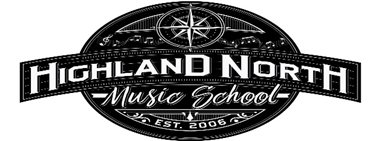 August 19, 2023 @ 12 Noon/Under the Tent   Refreshments will be available.News: Recap Summer 2023 - Ritchie’s Blues Club (build up); Sept 1st is our new performance year; Oct 26-28th Face melt Concert (secured Auditorium); Dec 2nd & 9th GSO & Stokesdale Parades (All students and parents participating); booked the Van Dyke Auditorium for the Jan 2024 concert and the May 1st Rocking into Spring is on schedule (searching for Auditorium); May 17,18th Summer field Founders Day concerts and Parade to end performance year.Additionally, Well Spring Event starts Oct 2ndHNM is now a member of the GSO Consortium(fund raising thinktank)This year will be more focused on sponsorships and outside donations.Need for an AuditoriumMain ISSUE: All local auditoriums are booked weekly up to year out, making the opportunities to promote annual events difficult.Helps maintain quarterly events for all HNM students, with a greater guarantee of no cancellations or rescheduling.Helps HNM grow by providing our community with a new auditorium to book ongoing events which in turn increase HNM revenues.Sponsorship ProgramWe need individuals and business to join our sponsorship program monthly, quarterly, semi-annually, or annually commitments.Need help to obtain other people and organizations to commit, not specific for parents.By doing so, this will help meet yearly goals:Building a New Main Facility, Opening new Locations, Providing additional Grant opportunities for kids,  creating further opportunities to fund raise for community based organizations.Yearly Price IncreaseInitial Increase was on Jan 2023 – ($15 – 1st since 2018; $155.)Current Increase Goal ($175 base fee) (effective for 8yrs and up)All base classes are expanding, starting Sept 2023, to 45-min sessions.Which in turn will eliminate the current 45min session which was $205. ($30 less per month)Ages 3-7 will remain in either private 30min sessions for $155 or specialty programs like “Little Rockerz.”Increases:$10 increase Sept 1st, 2023, then $5 each September 2024, 2025.For the 45 min session time, makeups will be set by appointment to best fit customer’s schedule.Summary: We can’t do this without your commitments and support. Question & Answers?